Технические характеристики (техническое задание)Аквадистиллятор медицинский электрический АЭ-4/8 (со встроенным водосборником)производства ООО ПФ «Ливам»НазначениеВнешний видПроизводство дистиллированной воды в аптеках, больницах, лабораториях и других учреждениях, а также для очистки питьевой воды от радионуклидов и использования дистиллята в питьевых целях после его минерализации.Качество исходной воды, поступающей в аквадистиллятор, должно соответствовать требованиям СанПиН 2.1.4.1074-01 при содержании аммиака не более 0,2 мг/л. Давление исходной воды должно быть в пределах от 0,1 до 0,4 МПа.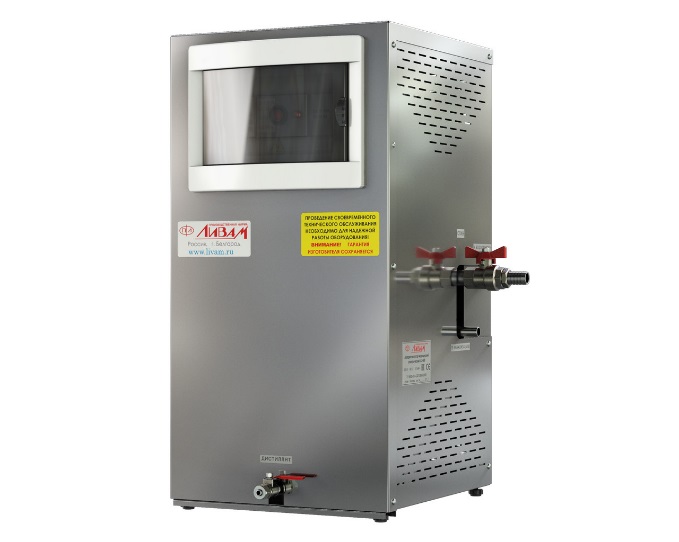 Технические характеристикиТехнические характеристикиКачество производимой водыГОСТ Р 58144-2018 «Вода дистиллированная»,ФС.2.2.0019.18 «Вода для инъекций»Электропроводность производимой воды, мкСм/смсогласно ГОСТ Р 58144-2018 и ФС.2.2.0019.18Температура производимой воды, °Сот 70 до 85Производительность, л/ч4,0 (-10%)Объём встроенного водосборника, л9Род тока, частота, напряжениепеременный однофазный, 50 Гц, 220 В (±10 %)Потребляемая мощность, кВА2,7Расход исходной воды, л/ч (при t воды от 10 °С)30 (±10)Габаритные размеры (Д×Ш×В), мм340×320×570ИсполнениеНастольное с регулируемыми опорами. Возможно крепление на стену.Масса, кг13,5Гарантийный срок эксплуатации, месяцев с даты продажи24Нагревательные элементыТЭН 3,0 кВт 220В (нержавеющая сталь) – 1 шт. Коэффициент очистки воды от радионуклидов,  не менее4000Регистрационное удостоверение на медицинское изделие№ ФСР 2010/07649 от 01 ноября 2016 г.Срок службы, летне менее 10ОсобенностиОсобенности- Узлы и детали, соприкасающиеся с паром и дистиллированной водой, изготовлены из нержавеющей стали 12Х18Н10Т и других материалов, не влияющих на качество производимой воды.- Встроенный водосборник объёмом 9 л.- Бактерицидный фильтр во встроенном водосборнике.- Встроенный блок управления.- Запасной ТЭН, трубки подвода исходной воды и слива дистиллята в комплекте.- Автоматическое отключение блока дистилляции и подачи исходной воды при заполнении водосборника.- Автоматическое отключение блока дистилляции при отсутствии воды.- Защитные панели предохраняют персонал от контакта с горячими узлами и имеют декоративное значение.- Возможность подключения охладителя дистиллята для получения дистиллята с температурой ниже 40 °С. Охладитель приобретается отдельно и устанавливается на заводе-изготовителе.- Автоматическое поддержание количества воды в аквадистилляторе, идущей на испарение.